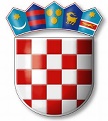 REPUBLIKA HRVATSKAVARAŽDINSKA  ŽUPANIJAGOSPODARSKA ŠKOLA VARAŽDINKlasa: 003-06/19-01/1Ur.broj: 2186-148-02-19-10Varaždin, 25. 11. 2019.DNEVNI RED:      1.  Usvajanje zapisnika s prošle sjednice Školskog odbora      2.  Donošenje Izmjena i dopuna Statuta Gospodarske škole Varaždin3.  Davanje suglasnosti ravnateljici za zasnivanje radnog odnosa po objavljenim natječajima Donošenje Odluke o davanju prethodne suglasnosti ravnateljici za zasnivanje radnog odnosa na prijedlog Ureda državne uprave u Varaždinskoj županiji sukladno članku 107. stavku 4. Zakona o odgoju i obrazovanju u osnovnoj i srednjoj školi   Donošenje odluke o izmjeni ugovora o zakupu školske dvorane s   Badminton klubom „Marlex“ i donošenje odluke o aneksu ugovora o povremenom korištenju sportske dvorane s Badminton klubom „Marlex“ (donošenje cijene)      6.  RaznoAd 1Školski odbor jednoglasno usvaja zapisnik s prošle sjednice Školskog odbora održane 1. listopada 2019. godine i dopunu dnevnog reda.Ad 2ODLUKAŠkolski odbor jednoglasno donosi Odluku o donošenju Izmjena i dopuna Statuta Gospodarske škole VaraždinAd 3.ODLUKAŠkolski odbor jednoglasno donosi Odluku o davanju suglasnosti ravnateljici za zasnivanje radnog odnosa po objavljenim natječajima:za radno mjesto nastavnik/ica matematike na neodređeno nepuno radno vrijeme od 14 sati nastave tjedno/26 sati ukupnog tjednog radnog vremena s Martinom Habulan, magistrom edukacije matematikeza radno mjesto nastavnik/ica filozofije, etike i logike na određeno nepuno radno vrijeme od 13 sati nastave tjedno/ 25 sati ukupnog tjednog radnog vremena do povratka na rad privremeno odsutne radnice s Lukom Vincekom, magistrom edukacije povijesti i filozofije za radno mjesto pomoćnik/ica u nastavi učeniku/ici s teškoćama u razvoju (natječaj objavljen 24. 10. 2019. godine) na određeno nepuno radno vrijeme od 30 sati ukupnog tjednog radnog vremena s Jasminkom Vlašić-Veseljak i Ivom Samardžijomza radno mjesto pomoćnik/ica u nastavi učeniku/ici s teškoćama u razvoju (natječaj objavljen 11. 11. 2019. godine) na određeno nepuno radno vrijeme od 30 sati ukupnog tjednog radnog vremena s Damirom BauerAd 4.ODLUKAŠkolski odbor jednoglasno donosi Odluku o davanju prethodne suglasnosti ravnateljici za zasnivanje radnog odnosa na prijedlog Ureda državne uprave u Varaždinskoj županiji sukladno članku 107. stavku 4. Zakona o odgoju i obrazovanju u osnovnoj i srednjoj školi s Anicom Novak, diplomiranom pravnicom, na radnom mjestu nastavnice pravne grupe predmeta, na određeno nepuno radno vrijeme od 10 sati nastave tjedno/20  ukupnog tjednog radnog vremena do povratka radnice, s priznatim pravom na rad s polovicom punog radnog vremena, na rad na puno radno vrijeme Ad 5.ODLUKAŠkolski odbor jednoglasno donosi Odluku o aneksu ugovora o povremenom korištenju dvorane subotom  s Badminton klubom „Marlex“ po cijeni od 120,00 kuna po satu korištenja zbog održavanja natjecanja. Ad. 6Primljene su na znanje informacije ravnateljice.ZAPISNIČAR                                           PREDSJEDNIK ŠKOLSKOG ODBORALana Brlek	             Tomislav Purgarić